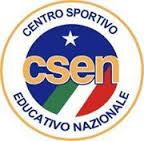 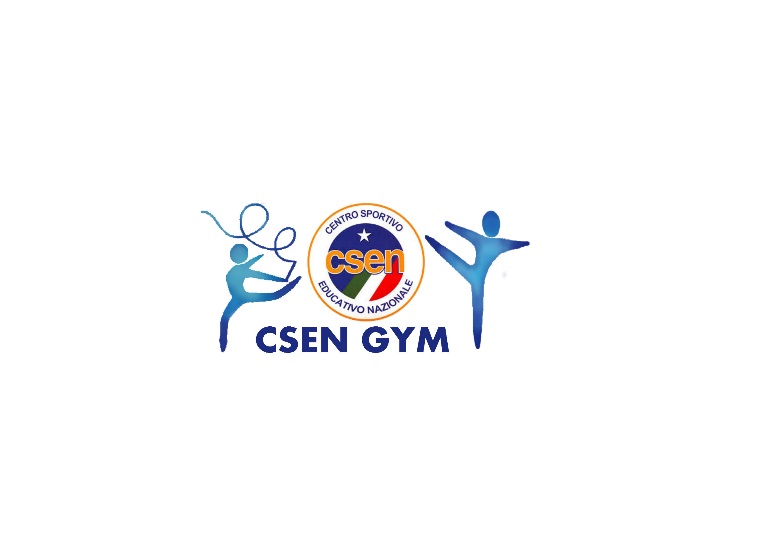             Formula Open EntiLa formula in oggetto dà la possibilità a tutte le Società (ed Istituti Scolastici di ogni ordine e grado) affiliate ad Enti di Promozione Sportiva riconosciuti dal CONI, di poter partecipare all’evento organizzato dal Settore Tecnico Nazionale del CSEN con/ed alle seguenti condizioni:I partecipanti verranno iscritti alle varie gare con tessera CSEN che, prevede la copertura assicurativa esclusivamente allo specifico evento:            “Ginnastica Coreografata-Easy Cup 2019”                                                                                         “Palazzetto dello Sport: Andrea IOAN” – Via Engels, 1 - Città di Castello (PG)Gli iscritti, i Presidenti o Responsabili delle Associazioni, Gruppi Sportivi, Istituti Scolastici, dovranno dichiarare su apposito modulo, carta intestata, con timbro che, gli iscritti alla gara sono in possesso di regolare certificazione medica.Tale opportunità è legata esclusivamente al tesseramento CSEN che dovrà essere comunque effettuato prima di tale evento.